Las casillas marcadas con * son de carácter obligatorioNEBOSH HSE Certificate in Process Safety ManagementCurso en Live Streaming en Español 2024. NEBOSH HSE Certificate in Process Safety ManagementCurso en Live Streaming en Español 2024. NEBOSH HSE Certificate in Process Safety ManagementCurso en Live Streaming en Español 2024. NEBOSH HSE Certificate in Process Safety ManagementCurso en Live Streaming en Español 2024. NEBOSH HSE Certificate in Process Safety ManagementCurso en Live Streaming en Español 2024. NEBOSH HSE Certificate in Process Safety ManagementCurso en Live Streaming en Español 2024. NEBOSH HSE Certificate in Process Safety ManagementCurso en Live Streaming en Español 2024. NEBOSH HSE Certificate in Process Safety ManagementCurso en Live Streaming en Español 2024. NEBOSH HSE Certificate in Process Safety ManagementCurso en Live Streaming en Español 2024. NEBOSH HSE Certificate in Process Safety ManagementCurso en Live Streaming en Español 2024. NEBOSH HSE Certificate in Process Safety ManagementCurso en Live Streaming en Español 2024. NEBOSH HSE Certificate in Process Safety ManagementCurso en Live Streaming en Español 2024. NEBOSH HSE Certificate in Process Safety ManagementCurso en Live Streaming en Español 2024. NEBOSH HSE Certificate in Process Safety ManagementCurso en Live Streaming en Español 2024. NEBOSH HSE Certificate in Process Safety ManagementCurso en Live Streaming en Español 2024. NEBOSH HSE Certificate in Process Safety ManagementCurso en Live Streaming en Español 2024. NEBOSH HSE Certificate in Process Safety ManagementCurso en Live Streaming en Español 2024. NEBOSH HSE Certificate in Process Safety ManagementCurso en Live Streaming en Español 2024. NEBOSH HSE Certificate in Process Safety ManagementCurso en Live Streaming en Español 2024. NEBOSH HSE Certificate in Process Safety ManagementCurso en Live Streaming en Español 2024. NEBOSH HSE Certificate in Process Safety ManagementCurso en Live Streaming en Español 2024. NEBOSH HSE Certificate in Process Safety ManagementCurso en Live Streaming en Español 2024. NEBOSH HSE Certificate in Process Safety ManagementCurso en Live Streaming en Español 2024. NEBOSH HSE Certificate in Process Safety ManagementCurso en Live Streaming en Español 2024. NEBOSH HSE Certificate in Process Safety ManagementCurso en Live Streaming en Español 2024. NEBOSH HSE Certificate in Process Safety ManagementCurso en Live Streaming en Español 2024. NEBOSH HSE Certificate in Process Safety ManagementCurso en Live Streaming en Español 2024. NEBOSH HSE Certificate in Process Safety ManagementCurso en Live Streaming en Español 2024. DATOS DEL ALUMNODATOS DEL ALUMNODATOS DEL ALUMNODATOS DEL ALUMNODATOS DEL ALUMNODATOS DEL ALUMNODATOS DEL ALUMNODATOS DEL ALUMNODATOS DEL ALUMNODATOS DEL ALUMNODATOS DEL ALUMNODATOS DEL ALUMNODATOS DEL ALUMNODATOS DEL ALUMNODATOS DEL ALUMNODATOS DEL ALUMNODATOS DEL ALUMNODATOS DEL ALUMNODATOS DEL ALUMNODATOS DEL ALUMNODATOS DEL ALUMNODATOS DEL ALUMNODATOS DEL ALUMNODATOS DEL ALUMNODATOS DEL ALUMNODATOS DEL ALUMNODATOS DEL ALUMNODATOS DEL ALUMNOApellidos*Apellidos*Apellidos*Nombre*Nombre*DNI/Pasaporte*DNI/Pasaporte*DNI/Pasaporte*DNI/Pasaporte*DNI/Pasaporte*DNI/Pasaporte*Nacionalidad*Nacionalidad*Nacionalidad*Sexo*Sexo*Sexo*Sexo*Fecha Nacimiento*Fecha Nacimiento*Fecha Nacimiento*Fecha Nacimiento*Fecha Nacimiento*Fecha Nacimiento*Fecha Nacimiento*Domicilio Particular*Domicilio Particular*Domicilio Particular*Código Postal*Código Postal*Población*Población*Población*Provincia*Provincia*Provincia*Provincia*País*País*País*Teléfono fijoTeléfono fijoMóvil*Móvil*Móvil*E-mail*E-mail*E-mail*E-mail*Título formativo y/o académico Título formativo y/o académico Título formativo y/o académico Título formativo y/o académico Título formativo y/o académico Título formativo y/o académico Título específico en PrevenciónTítulo específico en PrevenciónTítulo específico en PrevenciónTítulo específico en PrevenciónTítulo específico en PrevenciónTítulo específico en PrevenciónCentroCentroCentroHorasHorasAñoAñoEmpresaCargo Cargo LocalidadLocalidadLocalidadLocalidadDATOS DEL PAGADOR O TITULAR DE LA CUENTA (rellenar solo si es distinto del alumno)DATOS DEL PAGADOR O TITULAR DE LA CUENTA (rellenar solo si es distinto del alumno)DATOS DEL PAGADOR O TITULAR DE LA CUENTA (rellenar solo si es distinto del alumno)DATOS DEL PAGADOR O TITULAR DE LA CUENTA (rellenar solo si es distinto del alumno)DATOS DEL PAGADOR O TITULAR DE LA CUENTA (rellenar solo si es distinto del alumno)DATOS DEL PAGADOR O TITULAR DE LA CUENTA (rellenar solo si es distinto del alumno)DATOS DEL PAGADOR O TITULAR DE LA CUENTA (rellenar solo si es distinto del alumno)DATOS DEL PAGADOR O TITULAR DE LA CUENTA (rellenar solo si es distinto del alumno)DATOS DEL PAGADOR O TITULAR DE LA CUENTA (rellenar solo si es distinto del alumno)DATOS DEL PAGADOR O TITULAR DE LA CUENTA (rellenar solo si es distinto del alumno)DATOS DEL PAGADOR O TITULAR DE LA CUENTA (rellenar solo si es distinto del alumno)DATOS DEL PAGADOR O TITULAR DE LA CUENTA (rellenar solo si es distinto del alumno)DATOS DEL PAGADOR O TITULAR DE LA CUENTA (rellenar solo si es distinto del alumno)DATOS DEL PAGADOR O TITULAR DE LA CUENTA (rellenar solo si es distinto del alumno)DATOS DEL PAGADOR O TITULAR DE LA CUENTA (rellenar solo si es distinto del alumno)DATOS DEL PAGADOR O TITULAR DE LA CUENTA (rellenar solo si es distinto del alumno)DATOS DEL PAGADOR O TITULAR DE LA CUENTA (rellenar solo si es distinto del alumno)DATOS DEL PAGADOR O TITULAR DE LA CUENTA (rellenar solo si es distinto del alumno)DATOS DEL PAGADOR O TITULAR DE LA CUENTA (rellenar solo si es distinto del alumno)DATOS DEL PAGADOR O TITULAR DE LA CUENTA (rellenar solo si es distinto del alumno)DATOS DEL PAGADOR O TITULAR DE LA CUENTA (rellenar solo si es distinto del alumno)DATOS DEL PAGADOR O TITULAR DE LA CUENTA (rellenar solo si es distinto del alumno)DATOS DEL PAGADOR O TITULAR DE LA CUENTA (rellenar solo si es distinto del alumno)DATOS DEL PAGADOR O TITULAR DE LA CUENTA (rellenar solo si es distinto del alumno)DATOS DEL PAGADOR O TITULAR DE LA CUENTA (rellenar solo si es distinto del alumno)DATOS DEL PAGADOR O TITULAR DE LA CUENTA (rellenar solo si es distinto del alumno)DATOS DEL PAGADOR O TITULAR DE LA CUENTA (rellenar solo si es distinto del alumno)DATOS DEL PAGADOR O TITULAR DE LA CUENTA (rellenar solo si es distinto del alumno)Razón social/nombre y apellidosRazón social/nombre y apellidosRazón social/nombre y apellidosRazón social/nombre y apellidosRazón social/nombre y apellidosRazón social/nombre y apellidosCIF/PasaporteCIF/PasaporteDomicilioDomicilioCódigo PostalCódigo PostalPoblaciónPoblaciónPoblaciónPaísPaísPaísPaísPaísProvinciaProvinciaE-mailTeléfono fijoTeléfono fijoTeléfono móvilTeléfono móvilTeléfono móvilTeléfono móvilTeléfono móvilPSM 1PSM 104 al 27 de Junio de 202404 al 27 de Junio de 202404 al 27 de Junio de 202404 al 27 de Junio de 2024Marca con una equis Marca con una equis Marca con una equis PSM 2PSM 210 12 17 19 24 26 de septiembre más 01 y 03 de octubre 202410 12 17 19 24 26 de septiembre más 01 y 03 de octubre 202410 12 17 19 24 26 de septiembre más 01 y 03 de octubre 202410 12 17 19 24 26 de septiembre más 01 y 03 de octubre 2024Marca con una equis Marca con una equis Marca con una equis CONCEPTOCONCEPTOCONCEPTOCANTIDADCANTIDADFECHA DE PAGOFECHA DE PAGOFECHA DE PAGOFECHA DE PAGOPRECIO NEBOSH PSM: CURSO, EXAMEN Y CERTIFICADO. PRECIO NEBOSH PSM: CURSO, EXAMEN Y CERTIFICADO. 1500 €1500 €PRECIO NEBOSH PSM: CURSO, EXAMEN Y CERTIFICADO. (EXALUMNOS ELINOR)PRECIO NEBOSH PSM: CURSO, EXAMEN Y CERTIFICADO. (EXALUMNOS ELINOR)1350 €1350 €MARCAR LA OPCIÓN DE MODALIDADMARCAR LA OPCIÓN DE MODALIDADMARCAR LA OPCIÓN DE MODALIDADMARCAR LA OPCIÓN DE MODALIDADMARCAR LA OPCIÓN DE MODALIDADMARCAR LA OPCIÓN DE MODALIDADMARCAR LA OPCIÓN DE MODALIDADMARCAR LA OPCIÓN DE MODALIDADMARCAR LA OPCIÓN DE MODALIDADPAGO CON TARJETA (Visa o MasterCard) EN EUROS (€)(Al escoger el pago con tarjeta recibirá un correo electrónico con las instrucciones para pagar online de forma segura)PAGO CON TARJETA (Visa o MasterCard) EN EUROS (€)(Al escoger el pago con tarjeta recibirá un correo electrónico con las instrucciones para pagar online de forma segura)PAGO CON TARJETA (Visa o MasterCard) EN EUROS (€)(Al escoger el pago con tarjeta recibirá un correo electrónico con las instrucciones para pagar online de forma segura)PAGO CON TARJETA (Visa o MasterCard) EN EUROS (€)(Al escoger el pago con tarjeta recibirá un correo electrónico con las instrucciones para pagar online de forma segura)PAGO CON TARJETA (Visa o MasterCard) EN EUROS (€)(Al escoger el pago con tarjeta recibirá un correo electrónico con las instrucciones para pagar online de forma segura)PAGO CON TARJETA (Visa o MasterCard) EN EUROS (€)(Al escoger el pago con tarjeta recibirá un correo electrónico con las instrucciones para pagar online de forma segura)PAGO CON TARJETA (Visa o MasterCard) EN EUROS (€)(Al escoger el pago con tarjeta recibirá un correo electrónico con las instrucciones para pagar online de forma segura)PAGO CON TARJETA (Visa o MasterCard) EN EUROS (€)(Al escoger el pago con tarjeta recibirá un correo electrónico con las instrucciones para pagar online de forma segura)PAGO A TRAVÉS DE TRANSFERENCIAPAGO EN EUROS (€) por ingreso en CC del Banco Bilbao Vizcaya Argentaria, S. A.,IBAN ES31 0182 0606 8101 01509903. SWIFT BBVAESMMXXX. Oficina 0606, AVILÉS. CP 33401.TITULAR DE LA CUENTA: ELINOR PRECEP S. LPAGO A TRAVÉS DE TRANSFERENCIAPAGO EN EUROS (€) por ingreso en CC del Banco Bilbao Vizcaya Argentaria, S. A.,IBAN ES31 0182 0606 8101 01509903. SWIFT BBVAESMMXXX. Oficina 0606, AVILÉS. CP 33401.TITULAR DE LA CUENTA: ELINOR PRECEP S. LPAGO A TRAVÉS DE TRANSFERENCIAPAGO EN EUROS (€) por ingreso en CC del Banco Bilbao Vizcaya Argentaria, S. A.,IBAN ES31 0182 0606 8101 01509903. SWIFT BBVAESMMXXX. Oficina 0606, AVILÉS. CP 33401.TITULAR DE LA CUENTA: ELINOR PRECEP S. LPAGO A TRAVÉS DE TRANSFERENCIAPAGO EN EUROS (€) por ingreso en CC del Banco Bilbao Vizcaya Argentaria, S. A.,IBAN ES31 0182 0606 8101 01509903. SWIFT BBVAESMMXXX. Oficina 0606, AVILÉS. CP 33401.TITULAR DE LA CUENTA: ELINOR PRECEP S. LPAGO A TRAVÉS DE TRANSFERENCIAPAGO EN EUROS (€) por ingreso en CC del Banco Bilbao Vizcaya Argentaria, S. A.,IBAN ES31 0182 0606 8101 01509903. SWIFT BBVAESMMXXX. Oficina 0606, AVILÉS. CP 33401.TITULAR DE LA CUENTA: ELINOR PRECEP S. LPAGO A TRAVÉS DE TRANSFERENCIAPAGO EN EUROS (€) por ingreso en CC del Banco Bilbao Vizcaya Argentaria, S. A.,IBAN ES31 0182 0606 8101 01509903. SWIFT BBVAESMMXXX. Oficina 0606, AVILÉS. CP 33401.TITULAR DE LA CUENTA: ELINOR PRECEP S. LPAGO A TRAVÉS DE TRANSFERENCIAPAGO EN EUROS (€) por ingreso en CC del Banco Bilbao Vizcaya Argentaria, S. A.,IBAN ES31 0182 0606 8101 01509903. SWIFT BBVAESMMXXX. Oficina 0606, AVILÉS. CP 33401.TITULAR DE LA CUENTA: ELINOR PRECEP S. LPAGO A TRAVÉS DE TRANSFERENCIAPAGO EN EUROS (€) por ingreso en CC del Banco Bilbao Vizcaya Argentaria, S. A.,IBAN ES31 0182 0606 8101 01509903. SWIFT BBVAESMMXXX. Oficina 0606, AVILÉS. CP 33401.TITULAR DE LA CUENTA: ELINOR PRECEP S. LIncluir el nombre del alumno como concepto en caso de realizar una transferencia.Incluir el nombre del alumno como concepto en caso de realizar una transferencia.Incluir el nombre del alumno como concepto en caso de realizar una transferencia.Incluir el nombre del alumno como concepto en caso de realizar una transferencia.Incluir el nombre del alumno como concepto en caso de realizar una transferencia.Incluir el nombre del alumno como concepto en caso de realizar una transferencia.Incluir el nombre del alumno como concepto en caso de realizar una transferencia.Incluir el nombre del alumno como concepto en caso de realizar una transferencia.Incluir el nombre del alumno como concepto en caso de realizar una transferencia.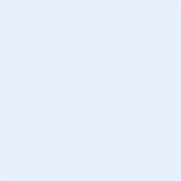 *Firma del alumno y fecha      Con la firma del presente documento doy conformidad a la participación en el curso.*Firma del alumno y fecha      Con la firma del presente documento doy conformidad a la participación en el curso.*Firma del alumno y fecha      Con la firma del presente documento doy conformidad a la participación en el curso.*Firma del alumno y fecha      Con la firma del presente documento doy conformidad a la participación en el curso.*Firma del alumno y fecha      Con la firma del presente documento doy conformidad a la participación en el curso.*Firma del alumno y fecha      Con la firma del presente documento doy conformidad a la participación en el curso.*Firma del alumno y fecha      Con la firma del presente documento doy conformidad a la participación en el curso.*Firma del alumno y fecha      Con la firma del presente documento doy conformidad a la participación en el curso.El titular de la cuenta asume y responde de todas las obligaciones que nacen de los servicios prestados al alumno por la ELINOR PRECEP S. L. Debe asignarse una sola persona como titular de la cuenta responsable. De conformidad con la LOPD, Ley Orgánica de 13 de diciembre 15/1999 se le informa que los datos facilitados en este formulario se incorporan a un fichero propiedad y responsabilidad de ELINOR y RRC Training. Podrá ejercer sus derechos de acceso, rectificación, cancelación y oposición en los términos previstos en la Ley.El titular de la cuenta asume y responde de todas las obligaciones que nacen de los servicios prestados al alumno por la ELINOR PRECEP S. L. Debe asignarse una sola persona como titular de la cuenta responsable. De conformidad con la LOPD, Ley Orgánica de 13 de diciembre 15/1999 se le informa que los datos facilitados en este formulario se incorporan a un fichero propiedad y responsabilidad de ELINOR y RRC Training. Podrá ejercer sus derechos de acceso, rectificación, cancelación y oposición en los términos previstos en la Ley.El titular de la cuenta asume y responde de todas las obligaciones que nacen de los servicios prestados al alumno por la ELINOR PRECEP S. L. Debe asignarse una sola persona como titular de la cuenta responsable. De conformidad con la LOPD, Ley Orgánica de 13 de diciembre 15/1999 se le informa que los datos facilitados en este formulario se incorporan a un fichero propiedad y responsabilidad de ELINOR y RRC Training. Podrá ejercer sus derechos de acceso, rectificación, cancelación y oposición en los términos previstos en la Ley.El titular de la cuenta asume y responde de todas las obligaciones que nacen de los servicios prestados al alumno por la ELINOR PRECEP S. L. Debe asignarse una sola persona como titular de la cuenta responsable. De conformidad con la LOPD, Ley Orgánica de 13 de diciembre 15/1999 se le informa que los datos facilitados en este formulario se incorporan a un fichero propiedad y responsabilidad de ELINOR y RRC Training. Podrá ejercer sus derechos de acceso, rectificación, cancelación y oposición en los términos previstos en la Ley.El titular de la cuenta asume y responde de todas las obligaciones que nacen de los servicios prestados al alumno por la ELINOR PRECEP S. L. Debe asignarse una sola persona como titular de la cuenta responsable. De conformidad con la LOPD, Ley Orgánica de 13 de diciembre 15/1999 se le informa que los datos facilitados en este formulario se incorporan a un fichero propiedad y responsabilidad de ELINOR y RRC Training. Podrá ejercer sus derechos de acceso, rectificación, cancelación y oposición en los términos previstos en la Ley.El titular de la cuenta asume y responde de todas las obligaciones que nacen de los servicios prestados al alumno por la ELINOR PRECEP S. L. Debe asignarse una sola persona como titular de la cuenta responsable. De conformidad con la LOPD, Ley Orgánica de 13 de diciembre 15/1999 se le informa que los datos facilitados en este formulario se incorporan a un fichero propiedad y responsabilidad de ELINOR y RRC Training. Podrá ejercer sus derechos de acceso, rectificación, cancelación y oposición en los términos previstos en la Ley.El titular de la cuenta asume y responde de todas las obligaciones que nacen de los servicios prestados al alumno por la ELINOR PRECEP S. L. Debe asignarse una sola persona como titular de la cuenta responsable. De conformidad con la LOPD, Ley Orgánica de 13 de diciembre 15/1999 se le informa que los datos facilitados en este formulario se incorporan a un fichero propiedad y responsabilidad de ELINOR y RRC Training. Podrá ejercer sus derechos de acceso, rectificación, cancelación y oposición en los términos previstos en la Ley.El titular de la cuenta asume y responde de todas las obligaciones que nacen de los servicios prestados al alumno por la ELINOR PRECEP S. L. Debe asignarse una sola persona como titular de la cuenta responsable. De conformidad con la LOPD, Ley Orgánica de 13 de diciembre 15/1999 se le informa que los datos facilitados en este formulario se incorporan a un fichero propiedad y responsabilidad de ELINOR y RRC Training. Podrá ejercer sus derechos de acceso, rectificación, cancelación y oposición en los términos previstos en la Ley.El titular de la cuenta asume y responde de todas las obligaciones que nacen de los servicios prestados al alumno por la ELINOR PRECEP S. L. Debe asignarse una sola persona como titular de la cuenta responsable. De conformidad con la LOPD, Ley Orgánica de 13 de diciembre 15/1999 se le informa que los datos facilitados en este formulario se incorporan a un fichero propiedad y responsabilidad de ELINOR y RRC Training. Podrá ejercer sus derechos de acceso, rectificación, cancelación y oposición en los términos previstos en la Ley.Devolver cubierto a internacional@elinor.es Devolver cubierto a internacional@elinor.es Devolver cubierto a internacional@elinor.es Devolver cubierto a internacional@elinor.es Devolver cubierto a internacional@elinor.es Devolver cubierto a internacional@elinor.es Devolver cubierto a internacional@elinor.es Devolver cubierto a internacional@elinor.es Devolver cubierto a internacional@elinor.es 